ABDULLAH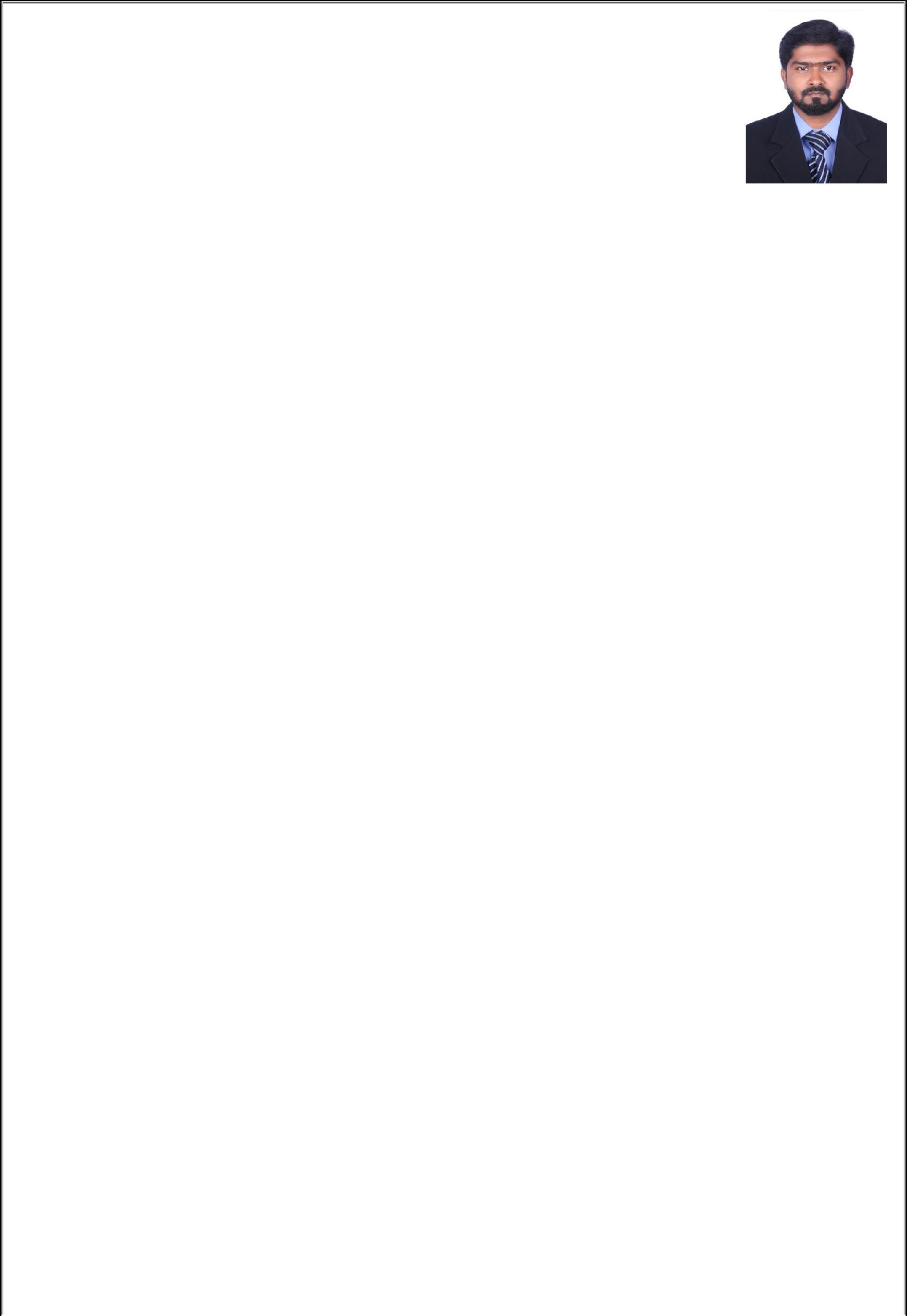 Email: Abdullah-394216@2freemail.com 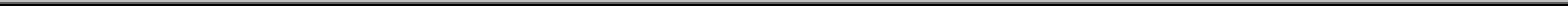 A highly motivated peak performing professional keen to join a well managed professional organization where my logical and technical expertise and be properly utilized and will augment my skills and capabilities making a valuable contribution for the development of the company.SUMMERY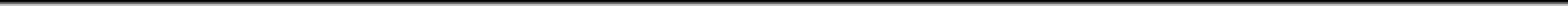 I am having 7+ years of experience in Construction of Commercial / Residential and industrial Projects in UAE & KSA with MEP background.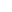 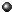 Proficient in Electrical and Plumbing services along with implementing controls and policies to minimize risks and effective site executionMEP service Coordination & Execution as per DEWA, ADDC, ADCD, ADM,ADSSC, SEWA, FEWA, DM, ADM, RAKIA, Sharjah Municipality, Sharjah Civil Defense, Trakhees, CED, JAFZA, DIC, NAKHEELExpertise in Design monitoring & managing site ProgressExceptional communication, analytical and inter personal and problem solving skillsProficient with All operating systems, AutoCAD (all versions), MS Office And Related applicationsEMPLOYMENT HISTORYElectrical Project Engineer. Abu Dhabi, UAE (May’2012 – July’2014)Electrical Engineer, Dubai, UAE. (May’2015 to Dec’2015)MEP Project Engineer, Sharjah, UAE (Jan’2016 to Till Date)Key Role & Responsibilities:As an Electrical Engineer:Preparing Project quotations and submit during tender session with authorities.Key role in submitting LV Shop drawing, Load schedule, LV Inspection to local authorities and following up on it approvalsInstrumental in interpreting engineering designs / drawings / specifications and carrying out preliminary engineering along with take-off quantities, preparing / evaluating BOQs, float enquiries for equipment, material and sub-contractorsKey role in directing / guiding AutoCAD draughtsman in preparing Electrical shop drawings & builder’s work drawings as per the authority requirements Issued For Construction.Responsible for overseeing submittals required for the project through suppliers and following up on it approvalInstrumental in attending regular meetings with Authority Engineers, Consultant and Client with regards to work progress and technical issuesKey role in coordinating with Consultant, Sub-contractors and all other services while executionInstrumental in managing a team of skilled / unskilled labor across all phases of various projects until commissioning and handing over of the ProjectInstrumental in installing Complete Electrical Equipments & LV Switchgear Panels with all other accessories as per standards and approved drawingsKey role in planning daily activities so as to achieve maximum output and accurate manpower utilizationResponsible for following up for quotations, verifying quantities and compliance from the receivedInstrumental in selecting Lighting/Power Cables, Switchgear Panels, LC Systems.Responsible for preparing estimates for Electrical Service.Responsible for preparing material schedule and material order as per site requirements.Instrumental in guiding draughtsman in preparing as built drawings after the site execution as per site changesKey role in pre-contract surveying, pre-bid negotiation with suppliers / sub-contractors and technical evaluation of quotations received from manufacturers / vendorsKey role in direct / indirect cost analysis, scheduling price formatting and discussing the final pricing strategies with the Management.As a Plumbing Engineer:Preparing Project quotations and submit during tender session with authorities.Key role in submitting Shop drawing, Manhole Level & Sewage Treatment Plan to local authorities and following up on it approvalsKey role in following up local authorities for final Drainage & Water Supply Connections for the projectsKey role in directing / guiding AutoCAD draughtsman in preparing Plumbing shop drawings and builder’s work drawings as per the authority requirements Issued For Construction.Responsible for overseeing submittals required for the project through suppliers and following up on it approvalInstrumental in attending regular meetings with Authority Engineers, Consultant and Client with regard to work progress and technical issuesInstrumental in controlling and monitoring the project based on specification and drawings, work progress and Equipment Delivery inspections with consultantResponsible for overseeing / managing daily site activitiesKey role in coordinating with Consultant, Sub-contractors and all other services while executionInstrumental in managing a team of skilled / unskilled labor across all phases of various MEP projects until commissioning and handing over of the ProjectInstrumental in installing Complete Plumbing Equipments with all other accessories as per standards and approved drawingsKey role in planning daily activities so as to achieve maximum output and accurate manpower utilizationInstrumental in guiding draughtsman in preparing as built drawings after the site execution as per site changesResponsible for following up for quotations, verifying quantities and compliance from the received.Instrumental in selecting Waste water/Soil & All Drain Materials, Transfer/Booster pumps & All Water supply Materials.Responsible for preparing estimates for All Drainage & Water Supply Services.Responsible for preparing Long Lead material schedule and material order as per site requirements.Instrumental in interpreting engineering designs / drawings / specifications and carrying out preliminary engineering along with take-off quantities, preparing / evaluating BOQs, float enquiries for equipment, material and sub-contractorsKey role in pre-contract surveying, pre-bid negotiation with suppliers / sub-contractors and technical evaluation of quotations received from manufacturers / vendorsKey role in direct / indirect cost analysis, scheduling price formatting and discussing the final pricing strategies with the Management.Projects Handled:Residential & Commercial Building (3B+G+12+R) On Plot no: 646-6970 @ Al Jaddaf, Dubai. For M/S. INJAZZAT Real Estate & M/S. Saif Belhasa Recruitment Service.Hotel Apartment Building (2B+G+8+R) On Plot no: 648-9017 @ Wadi al safa-5, Dubai for M/S. Dubai Land Residence.Residential & Commercial Building (G+4+R) on Plot no: 648-9122 @ Wadi al safa-5, Dubai for Mr.FARIS SUHAILResidential & Commercial Building (G+4+R) on Plot no: 648-9120 @ Wadi al safa-5, Dubai for Mr.OBAID KHADIM AHMAD KHADIM BINTOUQ ALMARRILabour Accommodation (G+4+R) On Plot no: C-008-013 @ Jebel Ali, Dubai. For M/s. Saif Belhasa Recruitment Service.Farmhouse (B+G+1+R) on plot no: PJFRN038 @ Palm Jumeira, Dubai. For Mr. LaurentDuplex Villa’s (G+2+R) on plot no: 3670732 @ Jumeira-3, Dubai. For Mr. Saeed Mohd. Amin Ahmed Mohd. FalaknazMasjid Jama (G+1+R+SB) on plot no: 648-9180 @ Wadi al safa-5, Dubai. For M/S. ISLAMIC AFFAIRS & CHARITABLE ACTIVITIES DEPARTMENTDubai Court Storage Building (G+M) @ Al Qusais- 4, Dubai. For Dubai MunicipalityRuwais Refinery Expansion PKG7 (Marine Facilities) @ Ruwais, Abu Dhabi. For Abu Dhabi Oil Refining Company (Takreer)Electrical Site Engineer, Jeddah, K.S.A (Mar’2011 – Mar’2012)Projects &Locations	:	Mobily Commercial/Residential Building (B+G+4+R) @Abdullah Sulaiman Road, Jeddah.For M/s Saudi Lebanese Tarouk Contracting Co. Ltd.Al Zahir Commercial/Residential Building (G+3+R) at Jeddah. For Saudi Oger Ltd.Duties & Responsibilities:Planning & schedule of Cable Erection and Site Activities.Installation, Testing & Commissioning of HV Cable mainly for both commercial and industrial purposes.Handling cable tray & trucking installation.Handling cable testing, panels & distribution boxes Installation.Preparing the schedule for workers.RFI Control, Monitoring and Preparing as built drawings as per site condition.Handling Progress Meeting with client.Co-ordinate with QA/QC and site supervisors in the execution of works.Relevant Knowledge in Other Electrical Services.ACADEMIABachelor of Engineering with specialization in Electrical & Electronics from SS International University, Delhi. Completed in 2009.Higher Secondary from Darussalam Hr.Sec.school in 2005.Secondary School from Darussalam Hr.Sec.school in 2003.Accomplished Diploma Auto CAD in 2010.PERSONAL PROFILEDate of BirthLinguistic ProficiencyReligionNationalityU.A.E Driving LicenseMarital Status: 20th March 1988.: English, Urdu, Tamil & Malayalam.: Islam.: Indian.: Married.